Office 365 How-To Sheet (for students)Step 1: Login to the computer as “Guest” (not student/student.) This guarantees that nothing can be saved to the computer.Step 2: Click “ok” on the pop-up that comes up to tell you that all files will be deleted.Step 3: Click on “myPascoConnect”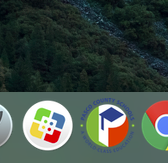 Step 4: Sign in to “myPascoConnect”If prompted- put in password on pop-up screen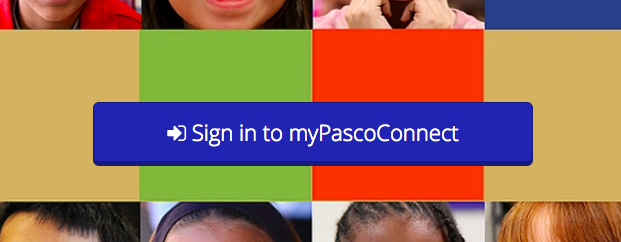 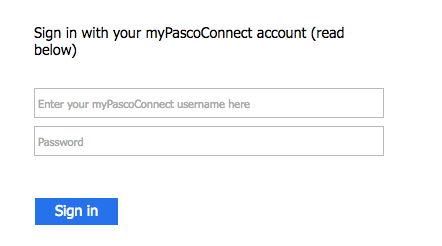 Step 5: Click on the “Office 365” app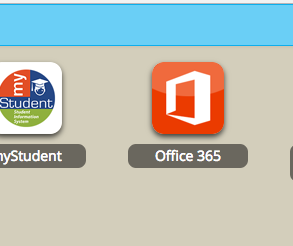 Step 6: Click on “One Drive” 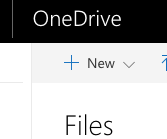 Step 7: Click on “New” to open the drop down to create a new Word document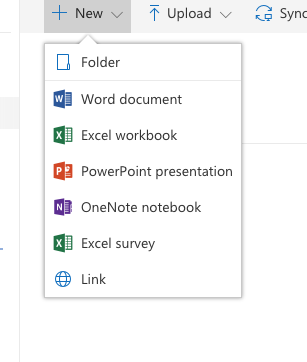 